Тест 2Что означает этот символ?1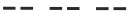 а) шоссе11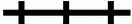 а) железная дорога1б) исчезающая тропа11б) преодолимый трубопровод1в) улучшенная дорога11в) каменная стена2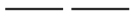 а) широкая заросшая просека12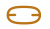 а) лощина2б) река12б) обрыв2в) узкая просека12в) яма3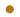 а) группа камней13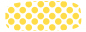 а) закрытое пространство3б) пещера13б) удобное для бега пространство3в) микробугорок13в) труднопроходимая растительность4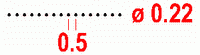 а) четкая граница растительности14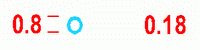 а) колодец4б) пересыхающий ручей14б) пруд4в) сухая канава14в) родник5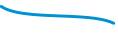 а) канава15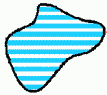 а) озеро5б) пересыхающий ручей15б) непреодолимое болото5в) непреодолимая река15в) болото6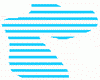 а) болото16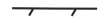 а) преодолимая ограда6б) непреодолимое болото16б) разрушенная ограда6в) заболоченность16в) непреодолимая ограда7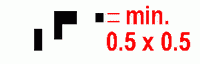 а) фундамент17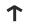 а) стрелка магнитного меридиана7б) постройка17б) стрельбище7в) застроенная территория17в) кормушка8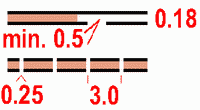 а) шоссе18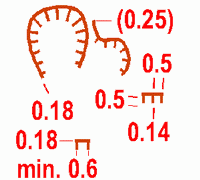 а) земляной вал8б) проселочная дорога18б) промоина8в) улучшенная дорога18в) земляной обрыв9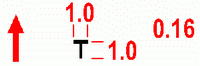 а) внемасштабный искусственный объект19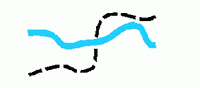 а) мостик9б) маленькая башня19б) переправа с мостом9в) большая башня19в) переправа без моста10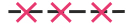 а) непригодная для движения дорога20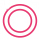 а) контрольный пункт10б) запрещенный для бега район20б) пункт питания10в) маркированный участок20в) финиш